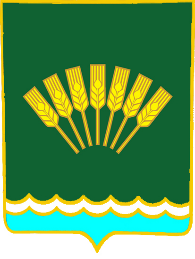 БОЙОРОҠ                      	                                                                            РАСПОРЯЖЕНИЕ09 декабрь  2019 й.                                № 87                            09 декабрь 2019 г.                          Об инвентаризации основных средств1.Для проведения инвентаризации основных средств и материальных запасов создать рабочую инвентаризационную комиссию в составе:-председатель комиссии - гл. бухгалтер Юшечкина Е.А.-члены комиссии: - управляющий делами Чегодаева Е.В.                               - специалист 1 кат. Денисова З.С.                                - ведущий экономист по бух. учету Смагина Н.Г.2. К инвентаризации приступить внезапно «09» декабря 2019г., закончить «09» декабря  2019г. Основание: учетная политика сельского поселения.Глава сельского поселенияОктябрьский  сельсовет                                              А.А. НестеренкоС распоряжением ознакомлены: «09» декабря 2019г.                                                      ____________Юшечкина Е.А.                                                       ____________Чегодаева Е.В.                                                       ____________Денисова З.С.                                                       ____________Смагина Н.Г.